   Voorbeschouwing Meubelbeurs 2016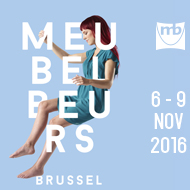 Begin november is een vaste afspraak op de agenda van de Europese meubelsector. Voor november 2016 staat 6 tot en met 9 november ingevuld met “Meubelbeurs Brussel”. Jaar na jaar is het een evenement dat niet ontgoochelt, integendeel. Ook voor 2016 liggen de kaarten alvast gunstig. Een blik op de sterke deelnemerslijst toont aan dat het dit jaar zeker de moeite wordt om af te zakken naar de Meubelbeurs. Dat Brussel bovendien de gezelligste beurs van de sector is maakt het bezoek niet alleen interessant, maar ook nog eens aangenaam…!Een sterke beurs is in de eerste plaats te danken aan de exposanten en aan het aanbod. Voor de meubelhandel uit België, Nederland, Frankrijk en al onze buurlanden is de Meubelbeurs een belangrijk moment voor het samenstellen van de collecties voor het volgende jaar. Maar ook voor de wat verder gelegen Europese landen is de Meubelbeurs Brussel een boeiend gegeven. Traditioneel is Brussel het platform bij uitstek van de Belgische meubelfabrikanten. Zij reserveren deze beurs voor de première van hun nieuwste collecties. Exportland België trekt zo heel wat buitenlandse bezoekers aan: van elke 10 bezoekers komen er maar liefst 6 van buiten België! En hierin speelt natuurlijk het sterke internationale aanbod een belangrijke rol. Net als aan de bezoekerskant neemt de buitenlandse aanwezigheid ook 60% in aan exposantenzijde. Brussel kan rekenen op trouwe exposanten en grote internationale tenoren die elk jaar aan de beurs deelnemen. Toch duiken er dit jaar verrassende nieuwe namen op, of komen er exposanten terug na één of meerdere jaren afwezigheid. Het bos door de bomenDe beurs is opgedeeld in zes segmenten, die evolueerden met de tijdsgeest. Deze overzichtelijke indeling van het aanbod laat toe om de beurs efficiënt te bezoeken en om het bos door de bomen te zien.“Brussels by Night” in hall 6 is het terrein van de slaapspecialisten. Spitse vernieuwingen in het technisch slapen en bij de matrassen, en bovendien is er ook een mooi aanbod van prachtig gestoffeerde boxsprings en zelfs van bedtextiel. Mogelijkheden genoeg dus om een slaapkamer sfeervol aan te kleden. Met exposanten als Veldeman Bedding, de Revor Groep, LS Bedding, Polypreen, Van Landschoot, Kreamat, Nill Spring, Boone, Mathy by Bols en Van Houdt is België hier sterk vertegenwoordigd. Elsach kiest ook opnieuw voor Brussel. Recor Bedding vind je dan weer terug op de stand van de groep Recor in hall 5. Nederland is ook prominent aanwezig, denken we maar aan grote jongens als Avek, Norma, Napco Beds, Perzona, M-Line en Dico Beds en de slaapkamermeubelen van Bijnen Juvo. Maar ook kleinere fabrikanten spelen mee, zoals Mahoton, Ultima, Mexx Bedding, Boxspring Design, Royal Dreams, Keywest Bedding, Van Os. Mooi bedtextiel en een geheel nieuwe collectie boxsprings zijn dan weer te vinden bij Van Dyck. Een internationale dimensie krijgt Brussels by Night door Serta, Yatsan, Viking Beds of Sweden, Lourini, Isbir en Brinkhaus, om er maar een paar te noemen. Innovation uit Denemarken tenslotte toont er ook een paar slaapbanken.“City” toont  het hedendaagse meubel en zitmeubel, verspreid over de hallen 3, 4 en 5. Dit is meteen ook het grootste segment van de Meubelbeurs waar zowel grote kleppers als kleinere nichespelers uit binnen- en buitenland het beste van zichzelf geven. Uit België hebben we bijvoorbeeld de Mecam groep, Recor groep, Karel Mintjens, Rom, Passepartout, Meubar, Unic Design, Theuns, DEZ, up2date, Gerlin, Perfecta, D&D, Neyt, Varam, Mobitec, MDR Decruy, Dekimpe en Vipack. Ook verschillende Duitse fabrikanten zijn opnieuw op de afspraak, ondermeer Himolla, Rauch, Nolte, Polipol, Hukla, Gwinner, Païdi, Wiemann en Wimex. Willi Schillig kiest opnieuw voor Brussel; K+W en Trend Team zijn twee nieuwe Duitse exposanten. Uit Oostenrijk komt Ada terug. Nederland is ook mooi vertegenwoordigd, met bv. IMS Benelux, De Toekomst, Het Anker, Sit Design en Easysofa. Italië is zoals steeds vooral in het zitmeubel sterk aanwezig, met o.a. Calia, Max Divani, Egoitaliano, Bardi en Corium Italia. Bij de meubelen is Calligaris terug na enkele jaren afwezigheid; Nardi Interni, Orme en Status zijn dan weer nieuw. Uit Frankrijk hebben we Gautier die zijn Gami collectie toont, Demeyere en nieuwkomers Mark Mobilier, Inter Link en Alsapan. Scandinavië wordt vertegenwoordigd door Hjort Knudsen, Lifetime en nieuwkomer Skovby, en ook uit Portugal en Spanje zijn er mooie namen zoals Aleal, ARC, AC Moura, Mobliberica en Vym. Met HTL, Poldem, Primavera en Cilek is het lijstje belangrijke exposanten voor City compleet.“Square” is een zone in hall 3 met opvallende en innovatieve producten in een hedendaagse vormgeving, aan betaalbare prijzen. Hier vindt men een mooi alternatief voor de grote designmerken zoals het Belgische Joli, Neococoon en Debrah’s, Domitalia, Nicoletti, Dienne, Delta Salotti, Devina Nais en Munari uit Italië, Coesel, Bree en Bert Plantagie uit Nederland, Akante uit Frankrijk en Machalke en Jan Kurtz uit Duitsland. “Mozaïek” is de verzamelnaam voor kleurrijke, veelzijdige collecties aan instapprijzen, te vinden in hall 9. Hima, Bauwens, Zijlstra, Girardeau, Idea, Alcos, Divaco, Young Line, Enbe, Meubelco, Karintrad, HM Helvetia en Jakobsen Home zijn enkele van de trouwe exposanten. Dit jaar toont B-Seated by BSM hier zijn stoelencollectie in plaats van in hall 8. Confortluxe is terug van weggeweest, Chairz Classo, Rousseau en Monte zijn nieuwkomers.  “Holland à la Carte” in de Patio steekt na 7 edities nu volledig in het nieuw. Het krijgt een strakke, moderne look, zonder aan gezelligheid in te boeten. Dit platform voor Nederlandse fabrikanten toont ondermeer Cartel Living, Kluskens, Jess Design, Chita, Nouvion, BKS, Spinder, Jamé, Ztahl by Dijkos, Sumisura, HE Design, Carpet Creations, De Kussenfabriek en Leclercq&Bouwman. De Meubelbeurs Brussel is de belangrijkste vakbeurs van de Benelux, en onze noorderburen voelen zich er dus ook perfect thuis! Sfeer en animo in “Fusion” in hall 8: romantische en landelijke meubelcollecties aangevuld met decoratie en mooie woonaccessoires. Naast vele Belgen ook hier veel Nederlandse exposanten. Om met de Belgen te beginnen: Vandecasteele, Pro Arte, Demuynck, Demtre, Micheldenolf, Leda, Dekorattex, KDB Furn, Vips&Friends, G&S, DV D’Sign, Daatti en Prieels zijn altijd trouw op het appèl. Lee&Lewis is terug na een jaartje afwezigheid. Foda is dan weer een nieuwe Belgische exposant.Net als vorig jaar groeperen enkele Nederlandse exposanten zich onder de noemer Brussels Lifestyle rond een eigen gemeenschappelijke bar: Richmond, Eleonora, NixDesign/PMP, DTP, Vermeer, Mattzz en Sevn maken er een feestje van. Andere Nederlandse sterkmakers zijn Maxfurn, Bodilson, Nijwie, RV Design, Ruby Fires, en nieuwkomers Hoogendam, PTMD, Quality Oak Furniture, European Furniture en Periglass. En met Tetrad is er ook een belangrijke Britse fabrikant aanwezig.BE Magazine, trends en Balthazars Als Belgische beurs zijn we fier op de meubelindustrie uit eigen land. Als preview van hun nieuwe collectie maken we dit jaar al de twaalfde editie van BE magazine. Het geeft de potentiële bezoeker van de Meubelbeurs een duidelijk en soms verrassend beeld van wat hij in Brussel mag verwachten. Het BE Magazine illustreert heel levendig dat Belgen steeds zin blijven hebben in een uitdaging. Dat ze assertief reageren met creativiteit en flexibiliteit, maar dat ze ook blijven doen waar ze goed in zijn.Creativiteit is ook terug te vinden in de trendpassages tussen de hallen. Art Director Siegrid Demyttenaere ontwikkelde opnieuw drie trends, dit jaar onder de gemeenschappelijke noemer “We Care!”, die in deze passages passend geïllustreerd worden met opvallende producten van de exposanten. Net als de vorige jaren worden op dinsdagavond 8 november de Balthazars uitgereikt, gevolgd door een feestelijke drink. Deze awards bekronen innovatie en originaliteit met een oorkonde en een gegeerde 12-literfles champagne! De beurs als meetingplaceEen beurs is een belangrijk evenement in de jaarkalender van een sector, en dat is met de Meubelbeurs Brussel zeker zo. Het campagnebeeld van dit jaar brengt dat mooi tot uiting. Vier verschillende beelden, één voor elk van de werktalen van de beurs (Nederlands, Frans, Engels en Duits). De bezoeker ziet vóór de beurs enkel zijn eigen taal, zoals hij zijn eigen winkel ziet. Maar op de beurs ziet hij ook de andere talen, en andere bezoekers. Als Europese hoofdstad en smeltkroes van talen en culturen is Brussel een centrale ontmoetingsplaats voor de Europese meubelbranche. Ook dit jaar wil de Meubelbeurs zijn naam van gezelligste beurs van Europa alle eer aan doen, en wordt de bezoeker gastvrij onthaald. Een bezoek aan een beurs hoeft geen fortuin te kosten. Ontmoeten, ontdekken en aankopen, dat is de kern van deze fijne beurs. En in een aangenaam kader is dat nog eens zo makkelijk!Lieven Van den HeedeMeubelbeurs Brussel 20166-9 november9-19uwww.meubelbeurs.be 